PurposeThe purpose of the Co. Clare Children and Young People’s Services Committee  will be to provide strategic direction and leadership to ensure effective interagency co-ordination and collaboration in order to achieve the best outcomes for all children and young people in      Co. Clare.    The Five National Outcome areas for children and young people in relation to the six transformational goals set out in the ‘Better Outcomes, Brighter Futures’ national policy framework document are: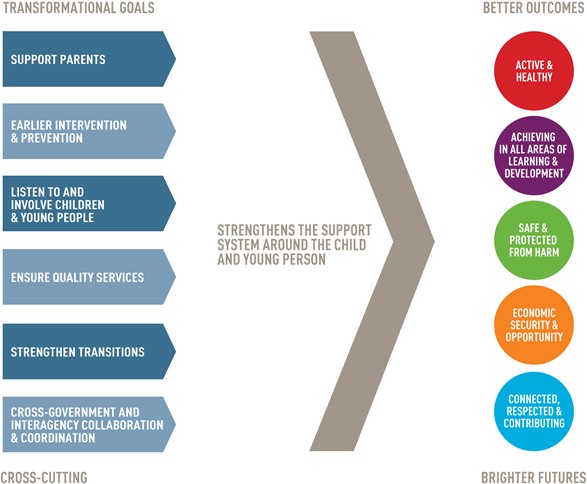 OBJECTIVES:  The Co. Clare CYPSC objectives are to bring together relevant statutory, community and voluntary organisations providing services to children and young people to maximise the reach,                     coverage and impact of such services through:Ensuring that the needs of children and young people are identified and addressedPlanning and co-ordination of servicesEnsuring effective collaboration and interagency workingPromoting quality, evidence-informed planning and practiceOptimising the use of resources Promoting best participation practice The Co. Clare Children and Young People's Services Committee will  develop and oversee the implementation of a three-year Children and Young People’s Plan (CYPP) for Co. Clare                           that is designed to improve outcomes for children and young people.TermThese Terms of Reference are effective from 3RD  April  2018  and continue until the 3RD  April  2019 MembershipCo. Clare CYPSC will comprise:Caroline Cullen, Acting Area Manager, Tusla (CYPSC Chairperson)Damien McMahon, Housing Dept. Clare Co. Council  (CYPSC Vice-Chairperson)Sinéad Collopy, CYPSC Coordinator, Tusla (CYPSC Co-ordinator)Áine Mellett, PPFS Manager, TuslaSian Harris, Senior Clinical Psychologist, H.S.E Teresa Crawford, Psychological Services Manager, LCETBChristine O’Sullivan, Senior Educational Psychologist, NEPSJacinta Swann, Family Support Services Manager, ClarecareKees Duson, Family Resource Centre representative, Killaloe/Ballina FRCJohn Ryan, Inspector, An Garda Siochana Margaret Slattery, C.E.O Clare Youth ServicesMaria Tobin, Senior Manager Education and Welfare Services, TuslaDarren Broomfield, Senior Probation Officer, Probation ServicesKaren McCarthy, Coordinator, Clare County Childcare CommitteeAnn Callaghan, HR Manager, Clare Local Development Company Sharon Dilger, Principal, IPPN NAPD ( to be filled ) Youth rep ( to be filled ) Roles and ResponsibilitiesThe Clare CYPSC is an interagency committee whose overall purpose and function is to secure better developmental outcomes for children and young people by:Coordinating the implementation of national and regional policies and strategies that relate to children, young people and familiesSupport national initiatives that involve children and young people in decision making on the development and delivery of children and young people’s servicesBringing together and establishing mechanisms for communication between, statutory,     community and  voluntary organisations involved in providing services to children                       and young peopleDeveloping and overseeing the implementation of an inter-agency                                      Children and Young People’s Plan   (CYPP) designed to improve outcomes for children and young people by completing the following:Conducting needs analyses relevant to the specified national outcomes for children and young people  and other relevant local issuesIdentifying gaps and priorities in relation to population groups and services in the areaPut in place monitoring and evaluation arrangements for the CYPPTo bring partners together within a single framework for the delivery of services to children,              young people and their families within Co. Clare.To provide strategic leadership to ensure the development of and delivery of improved                  outcomes for children, young people and their families.To oversee the administration of funding made available to the Clare CYPSC in alignment with the        CYPP and also act as a partnership consortium should other avenues of external funding become available.To highlight to relevant national bodies potential threats to existing services 	                              which may have a detrimental effect to delivering positive outcomes to children and families in Clare.To act as a support to the CYPSC Coordinator in offering guidance, direction and    		      facilitating information requests where necessary, in regard to the delivery of the CYPSC agenda.To promote CYPSC work using an agreed Quality Framework,  ensuring the coordination of the work is utlising an evidence base and adheres to best practice principles involving active youth participation.Leadership Leadership on the CYPSC initiative, at a national level, has been provided by the DCYA.                   The DCYA designated TUSLA – Child and Family Agency to lead this initiative. This decision was driven by the fact that TUSLA – Child and Family Agency is responsible for childwelfare and protection and family support services, and has trained professionals to support the delivery of these services. Chair of the CYPSC The Clare CYPSC will be chaired by the local Area Manager of Tusla – Child and Family Agency The key responsibilities of the Chair include:  Provide leadership and direction for the CYPSC  Ensure the effectiveness of the committee in all aspects of its role, including delivery of its CYPP  Ensure active participation and contributions from all members across all sectors  Ensure appropriate interaction between the committee and external stakeholders Deputy Chair The Local Authority representative is the deputy chair of the Clare CYPSC. The responsibilities of the vice chair are:  Support the CYPSC Chairperson in the performance of his/ her duties  In the case of unavailability of the chairperson at any committee meeting, to take the role of Chairperson for that meeting  Ensure an appropriate balance between the voice of the Chairperson’s organisation and that of other member organisations The CYPSC Coordinator The Clare CYPSC Coordinator will support the CYPSC in its work to bring together a diverse group ofagencies in Clare to engage in joint planning and co-ordination of services for children and            young people. The key responsibilities of the CYPSC Coordinator include:  Support the development of the CYPSC and its sub-groups  Communicate a clear sense of purpose and direction on behalf of the committee  Foster and develop relationships with key personnel including CYPSC members and other stakeholders within associated agencies/service providers involved in the provision of child and family services MeetingsAll meetings will be chaired by the Tusla Area Manager A meeting  quorum  will  be  a third plus one  members of the CYPSC.Decisions made by consensus (i.e. members are satisfied with the decision even though it may not be their first choice). If not possible, CYPSC Chairperson makes the final decisions. Meeting agendas and minutes will be provided by the CYPSC Coordinator.  This includes:preparing agendas and supporting papers;preparing minutes/meeting notes and information.Meetings will be held monthly until the launch of the CYPP plan at River House, Gort Road, Ennis.Meeting frequency will be reviewed again by the committee once the CYPP is operational.  If required, sub-group meetings will be arranged outside of these times at a time convenient to sub-group members.Amendment, Modification or  VariationThe Terms of Reference may be amended, modified or varied in writing after consultation and agreement by CYPSC  members.